حفل تكريم البرامج الأكثر جاهزية للاعتماد الاكاديميضمن فعاليات حفل تكريم البرامج الأكثر جاهزية للاعتماد الاكاديمي والذي أقيم تحت رعاية معالي مدير الجامعة د . خالد بن سعد المقرن في يوم الأحد17/2/1434هـ . حيث تم تكريم عميد الكلية سعادة الدكتور عبدالله بن خليفة السويكت ، وذلك لتحقيق برنامج قسم الكيمياء الترتيب الثاني مكرر . كما تم تكريم قسم الكيمياء من قبل معالي مدير الجامعة استلمه سعادة وكيل الكلية للدراسات والتطوير د . راشد بن حمود الثنيان ، وقدم مدير مركز الجودة د . عبدالحكيم رضوان سعيد عرض توضيحي لأهم الإنجازات التي قام بها القسم للوصول إلى هذا المستوى  .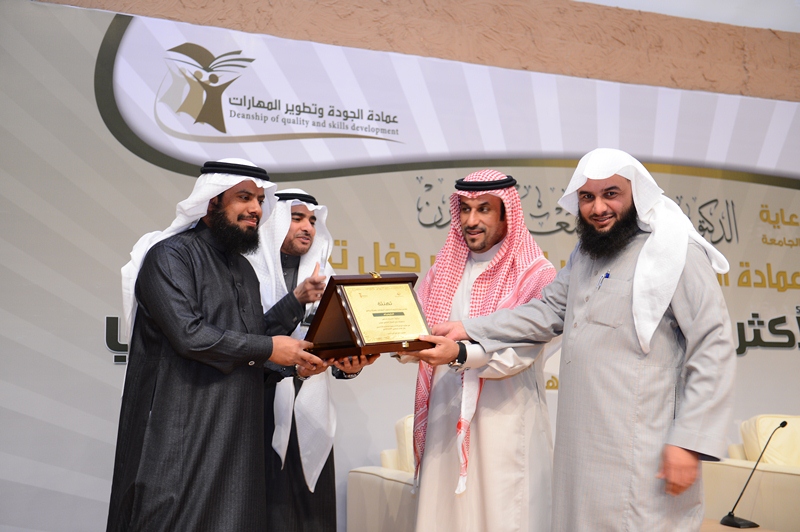 